A Weekly Newsletter of Nu‘uanu Congregational Church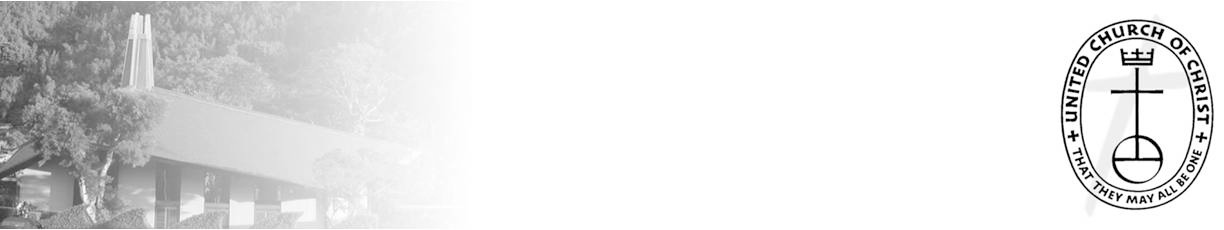 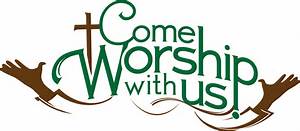 Nu’uanu Valley Interfaith Thanksgiving Service—2023 Strong Roots, Strong Life	This year, our annual Nu’uanu Valley Interfaith Thanksgiving Service (NVITS) will be held on November 21, 2023.  The host will be our sister church, United Church of Christ at 467 Judd Street.  	This year’s theme is Strong Roots, Strong Life.  Our inspiration for the theme is the banyan tree that managed to survive the Maui wildfires that swept through west Maui.  To honor the people and to help contribute to the recovery, the annual interfaith Thanksgiving service will be dedicated to the people of Maui.  Thus, the offering we receive during the service will be donated to Maui Strong which is a project of the Hawaii Community Foundation.  Maui Strong is providing financial resources to support immediate needs.  However, Maui Strong will also provide resources for the long-term recovery for the people and places affected by the wildfires.  During the service, the choir will sing “Lahaina Luna,” and we will join them.  We will hope with them and the people of Maui that a time of renewal will begin.  We will sing of our hope for the healing of the people and the land.  Please plan on attending, being part of the choir or the audience, or watching the livestream on UCC Judd Street’s YouTube channel.  All the information you will need will be in the November Caller, and in the Sunday bulletin announcements leading up to November 21st.Things in the Mail	Please keep an eye out in the mail for the 2024 Annual Meeting Notice and information on Pastor Jeannie’s Pastoral Survey.Kawaiha‘o Church Craft FairOn Saturday, November 25th, Kawaiha‘o Church will be having their craft Fair and Rummage sale.  Mairi will be there selling a handful of her Feather Leis and will be sharing a booth with her sister-in-law who will have some handmade quilts, quilted teddy bears and wooden toddler rockers.	If you’re looking for Christmas gifts, please join us there.Covenant Ballet TheatrePlease join Laurie Hamano’s sister’s ballet company in honoring the Nisei Veterans, Nisei: The Unsung Heros of WWII.  The ballet will be available for viewing from November 11 – 25, 2023 at www.niseiproject.com.The Missions Committee wants you to know...White ChristmasIt's not too early to start picking up gift cards for White Christmas. Advent is right around the corner. We will be collecting gift cards to share with Family Promise, River of Life Mission, & Transition House. Think of places like Foodland, Long's or Ross for basics or maybe places like McDonald's or Jamba Juice for a treat.Kadomatsu Production VolunteersFor years now, Troop 201 has graciously given kadomatsu to our shut-ins. They anticipate needing help with kadomatsu production this year and have asked if there are volunteers from NCC who might be able to assist the troop with their major fundraiser. Production will be on December 14, 15, 16, & 17. There are many roles to be filled. Washing, drying, & oiling are all pretty simple, while decorating and quality control require skills at which many in our congregation excel. It would be wonderful if we could show our appreciation to Troop 201 for the donations of kadomatsu, and everything else they do for us, by turning out to help them in December. 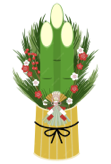 Let Judy Keith know if you are interested or would like more information.From The Med Team:	Now is the time to make sure you are up to date on the necessary immunizations: seasonal flu, RSV, and yes, Covid. The Covid vaccine appears to be in short supply, so your appointments may get cancelled. Persevere & get that shot! And in the event that you get Covid anyway (it happens), don't feel like the vaccine did not work. The evidence is clear: the vaccination is successful in keeping you out of the hospital or dying. And your case of Covid is much less likely to be severe. 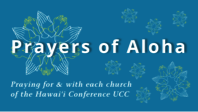 Week of November 19:
Living Stones Church (Hawai‘i Island)
Kalapana Maunakea Congregational Church (Hawai‘i Island)Week of November 26:
Kailua Christian Church (O‘ahu)
Liliuokalani Protestant Church (O‘ahu)
2023 Altar Flower Donations	The 2023 Altar Flower Donations chart is filling up!  Please put your name next to the date that you want either in person on Sunday, by emailing nuuanucongregational@gmail.com, or by calling the office at (808) 595-3935.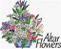 Please have Altar Flowers delivered on Fridays, between 8 am and 4 pm or Sunday mornings at 8:30 am.  There will not be anyone working on Saturday’s until further notice.The following date is available: December 3Can You Bring a Can for the Food Pantry?	The last Sunday of each month is Missions Sunday. Please bring a canned good or other non-perishable food on November 19th.  Boxes will be available to collect them.  All gifts will be taken to the Hawai‘i Foodbank.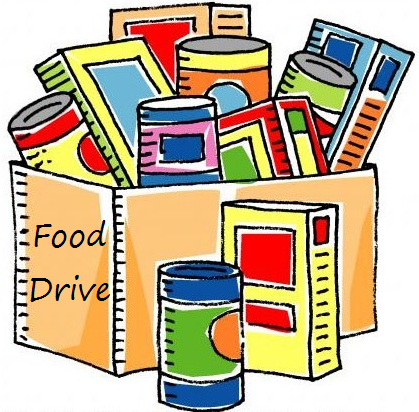 Our current email addresses:pastor.nuuanucongregational@gmail.comnuuanucongregational@gmail.comBookkeeper@NuuanuCC.onmicrosoft.com